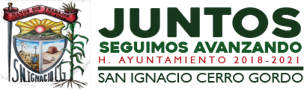 LEY DE TRANSPARENCIA Y ACCESO A LA INFORMACIÓN PÚBLICA DEL ESTADO DE JALISCO Y SUS MUNICIPIOSARTÍCULO 8 :  FRACCIÓN V :  INCISO S: ITINERARIO, AGENDA Y RESULTADOS DEL SUJETO OBLIGADOMAYO 2021PRESIDENTE MUNICIPALFECHA:SÁBADO 01/05/2021ACTIVIDADES AGENDADASRESULTADOS FECHA:DOMINGO 02/05/2021ACTIVIDADES AGENDADASRESULTADOS FECHA:LUNES 03/05/2021ACTIVIDADES AGENDADASRESULTADOS ATENCIÓN A LA CIUDADANÍA EN PRESIDENCIA MUNICIPAL.FECHA:MARTES 04/05/2021ACTIVIDADES AGENDADASRESULTADOS 8:30 A.M. SESIÓN DE CABILDO # 65 (ORDINARIA).9:30 A.M. REUNIÓN DE COMISIÓN DE GIROS RESTRINGIDOS, EN SALA DE SESIONES.11:00 A.M.  VISITAS A BENEFICIARIOS DE TINACOS EN COMUNIDADES (LA TRINIDAD, PRESA DE BARAJAS Y LOS COYOTES)FECHA:MIÉRCOLES 05/05/2021ACTIVIDADES AGENDADASRESULTADOS  NO SE LABORARÁFECHA:JUEVES 06/05/2021ACTIVIDADES AGENDADASRESULTADOS 9:00 A.M. VISITA A BENEFICIARIOS DE TINACOS EN COMUNIDADES DE SAN VICENTE, SAN RAMÓN, CAPULÍN VERDE Y JAQUETASFECHA:VIERNES 07/05/2021ACTIVIDADES AGENDADASRESULTADOS 9:00 A.M. SESIÓN ORDINARIA DEL CONSEJO ESTATAL HACENDARIO DEL ESTADO DE JALISCO 2018-2021. VISITA AL REGISTRO AGRARIO NACIONAL EN GUADALAJARA Y A SEGURIDAD PÚBLICA DEL ESTADO.FECHA:SÁBADO 08/05/2021ACTIVIDADES AGENDADASRESULTADOS FECHA:DOMINGO 09/05/2021ACTIVIDADES AGENDADASRESULTADOS FECHA:LUNES 10/05/2021ACTIVIDADES AGENDADASRESULTADOS 10:00 A.M. REUNIÓN EN SALA DE SESIONES, SOBRE CALLE MIGUEL GONZÁLEZ Y AGUSTÍN MONTES. FECHA:MARTES 11/05/2021ACTIVIDADES AGENDADASRESULTADOS 9:00 A.M. VISITA A BENEFICIARIOS DE TINACOS  EN COMUNIDADES: LA LOMA DE CHÁVEZ, EL PUEBLITO Y LA VIRGENCITAFECHA:MIÉRCOLES  12/05/2021ACTIVIDADES AGENDADASRESULTADOS 9:00 A.M. VISITA A BENEFICIARIOS DE TINACOS EN LA COLONIA SAN JOSÉ. FECHA:JUEVES    13/05/2021ACTIVIDADES AGENDADASRESULTADOS 2:30 P.M. SESIÓN DE CABILDO. FECHA:VIERNES  14/05/2021ACTIVIDADES AGENDADASRESULTADOS 8:30 A.M. REUNIÓN DE COMISIÓN Y CONSEJO DE SALUD EN SALA DE SESIONES. MOTIVO: “PRIMERA JORNADA NACIONAL DE SALUD”9:00 A.M. VISITA A BENEFICIARIOS DE TINACOS, EN COLONIA CENTRO. FECHA:SÁBADO  15/05/2021ACTIVIDADES AGENDADASRESULTADOS PRESENTACIÓN DE LA MAESTRA CHAYITO Y SU BANDA “TIERRA DE LOS ALTOS”, DE JAQUETAS, POR SU DESPEDIDA COMO MAESTRA DE PRIMARIA EN ESA COMUNIDAD. FECHA:DOMINGO  16/05/2021ACTIVIDADES AGENDADASRESULTADOS FECHA:LUNES  17/05/2021ACTIVIDADES AGENDADASRESULTADOS 8:30 A.M. VISITA AL CENTRO DE SALUD EXCOPLAMAR, POR ARRANQUE DE CAMPAÑA DE VACUNACIÓN CONTRA EL SARAMPEÓN9:00 A.M. VISITA A BENEFICIARIOS DE TINACOS EN CABECERA MUNICIPAL, COLONIA CENTRO. FECHA:MARTES  18/05/2021ACTIVIDADES AGENDADASRESULTADOS 9:00 A.M. VISITA A BENEFICIARIOS DE TINACOS, EN CABECERA MUNICIPAL, COLONIA CENTRO. 11:00 A.M. REUNIÓN SOBRE RECLUTAMIENTO DE PERSONAL CON EL C. DANIEL CASTAÑEDA DE LA EMPRESA CLASE AZÚL.FECHA:MIÉRCOLES  19/05/2021ACTIVIDADES AGENDADASRESULTADOS 9:00 A.M. VISITA A BENEFICIARIOS DE TINACOS DE CABECERA MUNICIPAL, COLONIA CENTROFECHA:JUEVES  20/05/2021ACTIVIDADES AGENDADASRESULTADOS 9:00 A.M. VISITA A BENEFICIARIOS DE TINACOS, CABECERA MUNICIPAL, COLONIA CENTRO12:00 P.M. CITA CON VECINOS AFECTADOS POR EL CIERRE DE UN CAMINO. FECHA:VIERNES  21/05/2021ACTIVIDADES AGENDADASRESULTADOS  3:00 P.M. CLAUSURA DEL TALLER DE INGLÉS EN EL DIF MUNICIPAL. FECHA:SÁBADO 22/05/2021ACTIVIDADES AGENDADASRESULTADOS FECHA:DOMINGO  23/05/2021ACTIVIDADES AGENDADASRESULTADOS FECHA:LUNES  24/05/2021ACTIVIDADES AGENDADASRESULTADOS  ATENCIÓN A LA CIUDADANÍA EN PRESIDENCIA MUNICIPAL. FECHA:MARTES  25/05/2021ACTIVIDADES AGENDADASRESULTADOS 8:30 A.M. SESIÓN DE CABILDO. FECHA:MIÉRCOLES  26/05/2021ACTIVIDADES AGENDADASRESULTADOS ATENCIÓN A LA CIUDADANÍA EN PRESIDENCIA MUNICIPAL.FECHA:JUEVES  27/05/2021ACTIVIDADES AGENDADASRESULTADOS ATENCIÓN A LA CIUDADANÍA EN PRESIDENCIA MUNICIPAL.FECHA:VIERNES 28/05/2021ACTIVIDADES AGENDADASRESULTADOS 12:00 P.M. REUNIÓN VIRTUAL SOBRE LA SALVAGUARDA Y CUIDADO DE LA PAPELERÍA ELECTORAL.CITA CON EL C. FERNANDO HUERTA, DE LA EMPRESA DE “COYOTES”, POR UN PROBLEMA DE UNA SERVIDUMBRE DE PASO DE AGUA. FECHA:SÁBADO  29/05/2021ACTIVIDADES AGENDADASRESULTADOS FECHA:DOMINGO 30/05/2021ACTIVIDADES AGENDADASRESULTADOS FECHA:LUNES 31/05/2021ACTIVIDADES AGENDADASRESULTADOS VIDEO ARRANQUE DE VACUNACIÓN CONTRA COVID-19 A PERSONAS DE 50 A 59 AÑOS Y MUJERES EMBARAZADAS CON MÁS DE 10 SEMANAS DE EMBARAZO. 